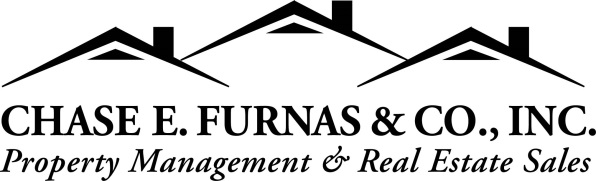 853 John B. White Sr. Blvd. Spartanburg, SC 29306Office: 864-585-4582 Fax: 864-585-2425Website:  www.chasefurnaspm.comRequest for Lease RenewalDate:  _____________________Rental Address:  _______________________________Current Rent Rate:  ___________   Move in Date:  ________	Lease Expiration Date: _______Renewal Term Requesting:  ( ) 6 months or ( ) 1 yearName(s) of Residents(s):					Phone and/or Email:__________________________________			__________________________________________________________________			__________________________________________________________________			__________________________________________________________________			________________________________Upon completion, please forward to Terri@chasefurnaspm.com, fax to 864-585-2425, or bring by our office.  You will be contacted by our office to discuss your lease renewal options.  Thanks!Property Management ~ Real Estate Sales